МБДОУ детский сад «Колокольчик»,Кирсановского района, п.Прямица, 2021г.Консультации для родителей.ЧИТАЕМ ДЕТЯМЧитайте только те книги, которые нравятся Вам. Выбирайте для чтения подлинно художественные произведения. Пусть ребёнок видит, какое удовольствие доставляет чтение.Отвечайте только на те вопросы, которые по ходу сказки, рассказа, стихотворения малыш задает сам! Читайте с выражением, меняйте интонацию в зависимости от персонажа. Чтобы ребенок не терял интереса к книге, упрощайте текст. Показывайте иллюстрации. Когда читаете ребёнку, уберите из поля зрения игрушки и предметы, которые отвлекают малыша. Постарайтесь читать в тихом месте, и главное, не отвлекайтесь сами.Поощряйте ребенка пересказать хотя бы небольшой отрывок или дополнить Ваш рассказ. Читайте ребенку даже тогда, когда он научится читать сам. У ребенка будет поддерживаться желание узнавать из книг новое, развиваться художественный вкус. Читайте вслух всю жизнь! В дальнейшем эта потребность станет побуждать ребенка к чтению. Хорошо, если ежедневное чтение вслух войдет в привычку и станет традицией!В нашей теперешней жизни в домашней обстановке умение читать может прийти к ребенку также естественно, как и умение говорить.  Помочь развертыванию этого естественного хода событий можно, создав ребенку следующие условия:  1. Регулярно читать ребенку вслух считалки, стихи, песенки с  часто повторяющимися фразами, сказки, рассказы.  2. Читать все, что интересно ребенку. Читать обо всем (о животных, астениях, машинах, т.д.)  3. Использовать каждую минуту общения: разговаривать с  ребенком о книгах, отвечать на все возникающие вопросы.  4. Дома у ребенка под рукой должно быть достаточно  материалов для чтения (произведения должны быть разных жанров). 5. Сами родители должны подавать пример ребенку, читая  книги, газеты, журналы.  Что приобретает ребенок, когда родители ему читают?  Как минимум в «совместном» чтении – четыре преимущества.  Во-первых, пока вы ему читаете, ваше чадо фантазирует, создает зримый сказочный мир, в котором живут герои звучащей для него книги. Между тем, развитие фантазии есть важнейшая ступень на пути становления  творческой личности.  Если у вас не получается читать часто, то хорошим подспорьем вам могут стать кассеты с аудиозаписями сказок, рассказов, пьес.  Во-вторых, когда вы читаете, вы учите ребенка слушать. Слушать долго и не прерывать читающего. Слушать внимательно и вдумчиво.  В-третьих, когда вы читаете, вы проводите время с вашим сыном или дочерью, которое вам потом возвратится. У вас с ребенком общий интерес и совместное дело.  В-четвертых, когда вы читаете, у ребенка формируется слуховая память, он начинает хорошо запоминать со слуха. 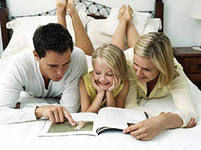  Гуляя с ребенком, возвращаясь из детского сада, занимаясь домашними делами, родители имеют большие возможности для того, чтобы подготовить ребенка к встрече с новой книгой или побеседовать об уже прочитанной. Тогда чтение становится желанным и ожидаемым. В течение дня это счастливое время: всегда найдется 15-20 минут, чтобы спокойно почитать ребенку. В режиме необходимо выделить определенное время, чтобы к этому часу малыш настраивался на восприятие книги.  Формируя круг чтения на каждый период развития ребенка, выбирайте книги, которые наполнят его рост открытиями и радостными переживаниями.  В круг чтения должны входить произведения разных видов и жанров: стихи, сказки, рассказы и юмористические произведения. В старшем дошкольном возрасте приоритетными должны быть познавательные книги.  Выбирая книги для своего ребенка, исходите из его развития, помня, что все индивидуально.  Чтение должно проходить в спокойной обстановке, когда ничто не отвлекает ребенка, и окружающие относятся к его занятиям уважительно. Читайте детям неторопливо, старайтесь передать музыку ритмической речи.  Помните – ребенок не может быть пассивным слушателем, поэтому во время чтения надо активизировать его внимание. Пусть малыш за вами повторяет слова, отвечает на вопросы, рассматривает иллюстрации. 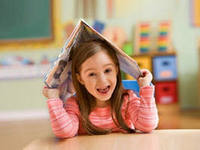  Рекомендуется читать с детьми большие литературные формы — авторские сказочные и реалистические повести, а также циклы рассказов с единым персонажем.  Практикуйте такие чтения, когда ребенок уже может, полюбив героев, войти в их мир.  Читайте детям вслух не только все дошкольное детство, но и тогда, когда он станет школьником, выбирая для этого такие книги, с которыми ему самому не справиться.  	Выбирая книги и фильмы для малыша, важно обращать внимание прежде всего на то, каковы их герои (к чему они стремятся, как поступают, в какие отношения вступают с другими персонажами), и на то, насколько живо, интересно и талантливо они изображены.  По мере того как малыш растёт, постепенно расширяется круг историй, доступных его пониманию, - но только при условии, что вы читаете и рассказываете ему достаточно много.  Совсем маленьким детям (в полтора-два и даже в три года) сказки лучше всего не читать, а рассказывать, показывая  картинки и рассматривая их вместе. Малышу всегда легче воспринимать текст с опорой на картинки, поэтому, рассказывая или читая ему первые сказки и стихи, обязательно показывайте ему всех персонажей на картинках и рассматривайте картинки вместе с ним.  Очень важно, чтобы история хорошо заканчивалась. Поэтому "Теремок" лучше рассказывать в том варианте, когда после того, как теремок развалился, звери построили новый, ещё лучше прежнего. С хорошим концом стоит первоначально рассказывать и "Колобок" - например, придумав, как Колобок в последний момент сумел обхитрить Лису и убежать от неё.  Воспитанные на лучших литературных образцах в духе гуманности дети и в своих рассказах и сказках проявляют себя справедливыми, защищая обиженных и слабых и наказывая злых. 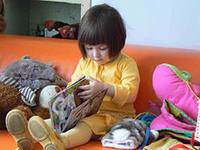 